§113.  Security at National Guard military facilities and real property of the departmentThis section governs the provision of security at National Guard military facilities and real property of the department.  [PL 2019, c. 341, §5 (NEW).]1.  Appointment of a provost marshal.  The Adjutant General may appoint a provost marshal to oversee security at National Guard military facilities and real property of the department consistent with federal regulations governing similar federally owned facilities located in the State.  The provost marshal is an authorized recipient of confidential criminal history records for the purpose of carrying out the position's duties under state law.[PL 2019, c. 341, §5 (NEW).]2.  Designation of military facilities.  For purposes of this section, the Adjutant General may designate all or portions of department facilities or real property as military facilities.[PL 2019, c. 341, §5 (NEW).]3.  Funding.  Modifications of National Guard military facilities or real property of the department or changes to protocols or procedures or actions to provide security in a manner consistent with federal regulations governing similar federally owned facilities in the State are limited to those that are without cost or are federally funded either directly or indirectly through a cooperative agreement.[PL 2019, c. 341, §5 (NEW).]4.  Authority to protect certain assets.  In compliance with federal law, and subject to conditions and limitations as promulgated by the United States Department of Defense or its military departments, the National Guard is authorized to use all means necessary to protect its assets that are inherently dangerous or vital to national security.[PL 2019, c. 341, §5 (NEW).]SECTION HISTORYPL 2019, c. 341, §5 (NEW). The State of Maine claims a copyright in its codified statutes. If you intend to republish this material, we require that you include the following disclaimer in your publication:All copyrights and other rights to statutory text are reserved by the State of Maine. The text included in this publication reflects changes made through the First Regular and First Special Session of the 131st Maine Legislature and is current through November 1. 2023
                    . The text is subject to change without notice. It is a version that has not been officially certified by the Secretary of State. Refer to the Maine Revised Statutes Annotated and supplements for certified text.
                The Office of the Revisor of Statutes also requests that you send us one copy of any statutory publication you may produce. Our goal is not to restrict publishing activity, but to keep track of who is publishing what, to identify any needless duplication and to preserve the State's copyright rights.PLEASE NOTE: The Revisor's Office cannot perform research for or provide legal advice or interpretation of Maine law to the public. If you need legal assistance, please contact a qualified attorney.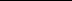 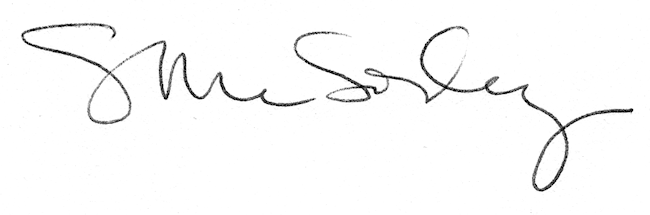 